Уведомлениео проведении независимой экспертизы по проекту административного регламентаВ соответствии со статьей 13 Федерального закона от 27 июля 2010 года № 210-ФЗ «Об организации предоставления государственных и муниципальных услуг», постановлением администрации Приволжского муниципального района  от  31.12.2014г. № 1354-п «Об утверждении порядка разработки и утверждения административных регламентов предоставления муниципальных услуг администрацией Приволжского муниципального района» комитет экономики и закупок администрации Приволжского муниципального района уведомляет о подготовке проекта нормативного правового акта: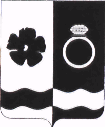 АДМИНИСТРАЦИЯ ПРИВОЛЖСКОГО МУНИЦИПАЛЬНОГО РАЙОНА ПОСТАНОВЛЕНИЕот ______2020 №_____-пО внесении изменений в постановление администрации Приволжского муниципального района от 20.06.2018 №396-п «Об утверждении административного регламента предоставления муниципальной услуги «Выдача разрешений на выполнение авиационных работ, парашютных прыжков демонстрационных полётов воздушных судов, полетов беспилотных летательных аппаратов,  подъема привязных аэростатов над территорией Приволжского муниципального района, посадку (взлет) на площадки, расположенные в границах Приволжского муниципального района, сведения о которых не опубликованы в документах аэронавигационной информации»В соответствии с Федеральным законом от 27.07.2010 № 210-ФЗ «Об организации предоставления государственных и муниципальных услуг», постановлением администрации Приволжского муниципального района от 31.12.2014 №1354-п «Об утверждении Порядка разработки и утверждения административных регламентов предоставления муниципальных услуг Администрацией Приволжского муниципального района», Постановлением Правительства Российской Федерации от 03.02.2020 №74 «О внесении изменений в Федеральные правила использования воздушного пространства Российской Федерации», в целях приведения нормативно-правовых актов администрации Приволжского муниципального района в соответствие с действующим законодательством администрация Приволжского муниципального района                 п о с т а н о в л я е т: Внести в Приложение 1 постановления администрации Приволжского муниципального района от 20.06.2018 №396-п «Об утверждении административного регламента предоставления муниципальной услуги «Выдача разрешений на выполнение авиационных работ, парашютных прыжков, демонстрационных полётов воздушных судов, полетов беспилотных летательных аппаратов, подъема привязных аэростатов над территорией Приволжского муниципального района, посадку (взлет) на площадки, расположенные в границах Приволжского муниципального района, сведения о которых не опубликованы в документах аэронавигационной информации» (далее – Административный регламент) следующие изменения:По тексту административного регламента слова «полеты беспилотных летательных аппаратов» заменить на слова «полеты беспилотных воздушных судов (за исключением полетов беспилотных воздушных судов с максимальной взлетной массой менее 0,25 кг)».2. Контроль за исполнением настоящего постановления возложить на заместителя главы администрации Приволжского муниципального района по экономическим вопросам Е.Б.Носкову. 3. Разместить настоящее постановление на официальном сайте администрации Приволжского муниципального района и опубликовать в информационном бюллетене «Вестник Совета и администрации Приволжского муниципального района». 4. Настоящее постановление вступает в силу после его официального опубликования.Глава Приволжского  муниципального района                                                                 И.В. Мельникова№Наименование разделаОписание1.Наименование проектапостановление администрации Приволжского муниципального района «О внесении изменений в постановление администрации Приволжского муниципального района от 20.06.2018 №396-п «Об утверждении административного регламента предоставления муниципальной услуги «Выдача разрешений на выполнение авиационных работ, парашютных прыжков демонстрационных полётов воздушных судов, полетов беспилотных летательных аппаратов,  подъема привязных аэростатов над территорией Приволжского муниципального района, посадку (взлет) на площадки, расположенные в границах Приволжского муниципального района, сведения о которых не опубликованы в документах аэронавигационной информации»2. Сведения о разработчикеКомитет экономики и закупок администрации Приволжского муниципального района3.Срок проведения независимой экспертизы (не менее 15 дней со дня размещения)С 18.03.2020 по 02.04.20204.Способ представления предложенийПредложения могут быть направлены в виде электронного документа на адрес: NRysakova81@mail.ru или в виде документа на бумажном носителе по адресу: 155550, Ивановская обл., г.Приволжск, ул.Революционная, д.63, каб. №23.